     ΕΛΛΗΝΙΚΗ ΔΗΜΟΚΡΑΤΙΑ 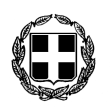       ΝΟΜΟΣ ΔΩΔΕΚΑΝΗΣΟΥ                                                                                ΔΗΜΟΣ ΚΩΑπόσπασμα από το 8ο πρακτικό της από 06-05-2014   συνεδρίασηςτης Οικονομικής Επιτροπής του Δήμου Κω.ΠΕΡΙΛΗΨΗ «Εξέταση ένστασης που υποβλήθηκε κατά της διακήρυξης  διαγωνισμού για ανάθεση της υπηρεσίας με τίτλο: Ολοκληρωμένο Σύστημα Αντιμετώπισης Κουνουποειδών και Χειρονόμων Υδροβιοτόπων Αλυκής, Λάμπης, Ψαλιδίου για το 2014»         Σήμερα στις  6 Μαΐου 2014, ημέρα Τρίτη & ώρα 13:00, η Οικονομική Επιτροπή του Δήμου Κω, συνήλθε σε δημόσια συνεδρίαση στο Δημοτικό Κατάστημα, ύστερα από την υπ’ αριθ. πρωτ.  15241/02-05-2014 πρόσκληση, που εκδόθηκε από τον Πρόεδρο, και γνωστοποιήθηκε  στα μέλη της, αυθημερόν,  σύμφωνα με τις διατάξεις των άρθρων 72, 74 και 75 του Ν. 3852/2010 (ΦΕΚ 87 / Α΄ /07-06-2010) – «Νέα Αρχιτεκτονική της  Αυτοδιοίκησης και της Αποκεντρωμένης Διοίκησης – Πρόγραμμα Καλλικράτης» .   	Πριν από την έναρξη της συνεδρίασης αυτής, ο Πρόεδρος διαπίστωσε ότι στο σύνολο των   μελών ήσαν :             Στην συνεδρίαση παρευρέθηκε η υπάλληλος του Δήμου Κω, Γεωργαντή Στυλιανή,  για την ορθή τήρηση των πρακτικών, όπως προβλέπεται από τις διατάξεις του άρθρου 75 του Ν.3852/2010.           Ο Πρόεδρος,  ύστερα από την διαπίστωση απαρτίας, κήρυξε την έναρξη της  συνεδρίασης και έθεσε στα μέλη το τρίτο (3ο) εκτός ημερήσιας διάταξης θέμα, από τα τέσσερα (4) που προτάθηκαν, περί «Εξέτασης ένστασης που υποβλήθηκε κατά της διακήρυξης διαγωνισμού για ανάθεση της υπηρεσίας με τίτλο: Ολοκληρωμένο Σύστημα Αντιμετώπισης Κουνουποειδών και Χειρονόμων Υδροβιοτόπων Αλυκής, Λάμπης, Ψαλιδίου για το 2014» και ζήτησε τη σύμφωνη γνώμη τους προκειμένου αυτό να συζητηθεί πριν την συζήτηση των θεμάτων της ημερήσιας διάταξης,  δικαιολογώντας τον έκτακτο χαρακτήρα του θέματος ως εξής: η ένσταση κατατέθηκε στο Δήμο ημέρα Σάββατο 03/05/2014 και πρωτοκολλήθηκε την ημέρα διενέργειας του διαγωνισμού (05-05-2014) και μία μέρα πριν την συνεδρίαση της Οικονομικής Επιτροπής και προκειμένου να προχωρήσει η διαδικασία της κατακύρωσης του, αφού το πρόβλημα των κουνουπιών είναι έντονο,  πρέπει να ληφθεί άμεσα σχετική απόφαση επ΄ αυτής.          Ακολούθησε διαλογική συζήτηση και τελικά τα μέλη συμφώνησαν ομόφωνα το θέμα να συζητηθεί πριν τη συζήτηση των θεμάτων της ημερήσιας διάταξης.   ΘΕΜΑ 3ο – Εκτός Ημερήσιας Διάταξης ΑΡ. ΑΠΟΦ. : 135       Ο  Πρόεδρος  εισηγούμενος το 3ο , εκτός ημερήσιας διάταξης, θέμα έθεσε στη διάθεση των μελών την από 03/05/2014 ένσταση των εταιρειών «ΣΥΜΠΑΝ, ΟΙΝΟΗ, ΓΕΩΕΦΑΡΜΟΓΕΣ ΔΩΔΕΚΑΝΗΣΟΥ, ΥΔΡΟΠΟΝΙΚΗ ΔΩΔΕΚΑΝΗΣΟΥ, ΠΑΠΑΔΟΠΟΥΛΟΣ ΙΩAΝΝΗΣ, GENERAL CONTROL», κατά της διακήρυξης του πρόχειρου διαγωνισμού για ανάθεση της υπηρεσίας με τίτλο: Ολοκληρωμένο Σύστημα Αντιμετώπισης Κουνουποειδών και Χειρονόμων Υδροβιοτόπων Αλυκής, Λάμπης, Ψαλιδίου για το 2014», η οποία έλαβε  Α.Π. 15259/05-05-2014. Σημειώνεται ότι η ένσταση εστάλη με fax στο Δήμο την 03/05/2014, ημέρα Σάββατο-δύο (2) ημέρες πριν την διενέργεια του διαγωνισμού και πρωτοκολλήθηκε την Δευτέρα 05-05-2014, ημέρα διενέργειάς του.         Η αρμόδια Επιτροπή, πριν την έναρξη της διαδικασίας του διαγωνισμού την 05/05/2014, προέβη στην εξέταση της κατατιθέμενης ένστασης (πρακτικό Α.Π. 15416/05-05-2014) και εισηγήθηκε στην Οικονομική Επιτροπή την απόρριψη της για τους παρακάτω λόγους: «Πρώτον γιατί στο Π.Δ. 28/80 δεν προβλέπεται υποβολή ένστασης κατά της διακήρυξης και δεύτερον διότι και στην περίπτωση που κατ’αναλογία εφαρμοστούν οι διατάξεις του ΕΚΠΟΤΑ δίνεται δικαίωμα στους ενδιαφερόμενους να υποβάλλουν ενστάσεις κατά της διακήρυξης μέχρι το μέσο του χρονικού διαστήματος που μεσολαβεί από την δημοσίευση μέχρι την ημέρα της δημοπρασίας». Στη συνέχεια η επιτροπή προχώρησε στην διενέργεια του διαγωνισμού.        Κατόπιν των ανωτέρω ο Πρόεδρος πρότεινε την αποδοχή της πρότασης της Ε.Δ. και την απόρριψη της ένστασης των εταιρειών «ΣΥΜΠΑΝ, ΟΙΝΟΗ, ΓΕΩΕΦΑΡΜΟΓΕΣ ΔΩΔΕΚΑΝΗΣΟΥ, ΥΔΡΟΠΟΝΙΚΗ ΔΩΔΕΚΑΝΗΣΟΥ, ΠΑΠΑΔΟΠΟΥΛΟΣ ΙΩAΝΝΗΣ, GENERAL CONTROL» και ζήτησε από τα μέλη να αποφασίσουν σχετικά.        Ακολούθησε διαλογική συζήτηση κατά της διάρκεια της οποίας διατυπώθηκαν διάφορες απόψεις επί του θέματος.             Στη συνέχεια  ο Πρόεδρος κάλεσε τα μέλη να ψηφίσουν.  Υπέρ της πρότασης ψήφισαν ο Πρόεδρος κ. Γιωργαράς Αντώνιος και τέσσερα (4) μέλη: 1) Ρούφα Ιωάννα,  2) Μαρκόγλου Σταμάτιος, 3) Διακογιώργης Ελευθέριος, 4) Μήτρου Εμμανουήλ.         Η Οικονομική  Επιτροπή μετά από διαλογική συζήτηση, ανταλλαγή θέσεων και απόψεων, αφού έλαβε υπόψη της :           Την εισήγηση του Προέδρου   Τις διατάξεις των άρθρων 72 και 75 του Ν. 3852/2010  Τις διατάξεις του Π.Δ. 28/80Το άρθρο 15 παρ. 1 του ΕΚΠΟΤΑ   Την Α.Π. 13639/22-04-2014 Διακήρυξη πρόχειρου διαγωνισμού  Την Α.Π. 05/05/2014 ένσταση των εταιρειών «ΣΥΜΠΑΝ, ΟΙΝΟΗ, ΓΕΩΕΦΑΡΜΟΓΕΣ ΔΩΔΕΚΑΝΗΣΟΥ, ΥΔΡΟΠΟΝΙΚΗ ΔΩΔΕΚΑΝΗΣΟΥ, ΠΑΠΑΔΟΠΟΥΛΟΣ ΙΩAΝΝΗΣ, GENERAL CONTROL»Την εισήγηση της αρμόδιας επιτροπής (Α.Π. 15416/05-05-2014) Την συζήτηση που προηγήθηκε και τις απόψεις που διατυπώθηκανΑΠΟΦΑΣΙΖΕΙ   ΟΜΟΦΩΝΑΑ.   Αποδέχεται την από 05/05/2014 εισήγηση της Επιτροπής Διαγωνισμού.Β. Απορρίπτει την ένσταση των εταιρειών «ΣΥΜΠΑΝ, ΟΙΝΟΗ, ΓΕΩΕΦΑΡΜΟΓΕΣ ΔΩΔΕΚΑΝΗΣΟΥ, ΥΔΡΟΠΟΝΙΚΗ ΔΩΔΕΚΑΝΗΣΟΥ, ΠΑΠΑΔΟΠΟΥΛΟΣ ΙΩAΝΝΗΣ, GENERAL CONTROL», η οποία υποβλήθηκε κατά της διακήρυξης του πρόχειρου διαγωνισμού για ανάθεση της υπηρεσίας με τίτλο: Ολοκληρωμένο Σύστημα Αντιμετώπισης Κουνουποειδών και Χειρονόμων Υδροβιοτόπων Αλυκής, Λάμπης, Ψαλιδίου για το 2014» για  τους εξής λόγους: α) διότι στο Π.Δ. 28/80, βάσει του οποίου διενεργείται ο πρόχειρος διαγωνισμός, δεν προβλέπεται υποβολή ένστασης κατά της διακήρυξης του διαγωνισμού, αλλά μόνο κατά της διενέργειας και β) διότι και αν ακόμα γίνουν αποδεκτές, κατ΄ αναλογία οι διατάξεις του ΕΚΠΟΤΑ (άρθρο 15 παρ.1), η ένσταση θα έπρεπε να είχε υποβληθεί μέσα στο μισό του χρονικού διαστήματος από τη δημοσίευση της διακήρυξης μέχρι την ημερομηνία υποβολής των προσφορών.Γ. Την συνέχιση της διαδικασίας του διαγωνισμού για την τελική κατακύρωσή του. ……………………………………………………………………………………………………… Αφού συντάχθηκε και αναγνώσθηκε το πρακτικό αυτό, υπογράφεται ως κατωτέρω.      ΠΑΡΟΝΤΕΣΑΠΟΝΤΕΣ Γιωργαράς ΑντώνιοςΡούφα ΙωάνναΜαρκόγλου ΣταμάτιοςΔιακογιώργης Ελευθέριος Μήτρου ΕμμανουήλΜπαραχάνος ΑθανάσιοςΠαπαχρήστου-Ψύρη ΕυτέρπηΜουζουράκης Θεόφιλος Σιφάκης Ηλίαςοι οποίοι κλήθηκαν νόμιμα και δικαιολογημένα  δεν προσήλθαν                                                                                 Ο ΠΡΟΕΔΡΟΣΓιωργαράς Αντώνιος            ΤΑ ΜΕΛΗ: Ρούφα ΙωάνναΜαρκόγλου ΣταμάτιοςΔιακογιώργης Σταμάτιος Μήτρου Εμμανουήλ